BAB IVHASIL DAN PEMBAHASANGambaran Umum Objek PenelitianSejarah Bursa Efek IndonesiaSecara historis pasar modal telah hadir jauh sebelum Indonesia merdeka yang didirikan oleh Pemerintah Hindia Belanda di Indonesia sejak tahun 1912 di Batavia. Pasar modal ketika itu didirikan untuk kepentingan pemerintah kolonial atau Vereenigde Oostindische Compagnie (VOC). Walau sudah ada sejak zaman kolonial, namun pertumbuhan pasar modal bisa dikatakan tidak sesuai yang diinginkan, bahkan dibeberapa periode sempat terjadi kevakuman. Kevakuman yang terjadi disebabkan oleh beberapa faktor seperti perang dunia ke I dan II, perpindahan kekuasaan dari masa kolonial ke masa pemerintah Republik Indonesia, dan berbagai kondisi yang menyebabkan operasi bursa efek tidak berjalan sebagaimana semestinya (sumber: www.idx.co.id).  Namun, pada tahun 1977 Pemerintah Republik Indonesia mengaktifkan kembali pasar modal. Setelah adanya beragam insentif dan regulasi dari pemerintah, pasar modal mengalami pertumbuhan seiring dengan berjalannya waktu. Ditandai dengan maraknya perusahaan yang bergabung dengan pasar modal atau sekarang disebut sebagai Bursa Efek Indonesia (BEI). Bergabungnya perusahaan-perusahaan tersebut juga menandakan bahwa perekonomian Indonesia mengalami peningkatan. Bursa Efek Indonesia menyediakan informasi lengkap mengenai laporan keuangan berbagai perusahaan yang sudah go public dan telah dikategorikan ke dalam 9 sektor berdasarkan jenis industri yang mereka jalankan. Kesembilan sektor yang terdaftar di Bursa Efek Indonesia mencakup sektor pertambangan, sektor properti dan real estate, industri dasar dan kimia, industri barang konsumsi, perdagangan, jasa, dan investasi, transformasi dan infrastruktur, serta keuangan dan pertanian (sumber: www.idx.co.id).Penelitian ini berfokus pada perusahaan pertambangan yang terdaftar di Bursa Efek Indonesia dalam rentang waktu dari tahun 2016 sampai tahun 2022. Perusahaan-perusahaan tersebut memiliki empat variabel independen dan satu variabel dependen yang menjadi objek penelitian dalam studi ini.Visi dan MisiVisiMenjadi bursa yang kompetitif dengan kredibilitas tingkat dunia.MisiMenciptakan infrastruktur pasar keuangan yang terpercaya dan kredibel untuk mewujudkan pasar yang teratur, wajar, dan efisien, serta dapat diakses oleh semua pemangku kepentingan melalui produk dan layanan yang inovatif.Struktur Organisasi Bursa Efek Indonesia Struktur organisasi yaitu elemen yang penting guna menjalankan kegiatan perusahaan dengan penggambaran hubungan wewenang serta tanggungjawab tiap sumber daya manusia pada perusahaan. Adanya struktur organisasi yang baik, akan memudahkan aktivitas dari perusahaan serta mudah mencapai tujuan yang diharapkan perusahaan. Berikut ini struktur organisasi Bursa Efek Indonesia:Rapat Umum Pemegang Saham (RUPS)Dewan KomisarisDirektur UtamaDirektur Penilaian PerusahaanDirektur Perdagangan dan Pengaturan Anggota BursaDirektur Pengawasan Transaksi dan KepatuhanDirektur PengembanganDirektur Teknologi dan Manajemen RisikoDirektur Keuangan dan Sumber Daya ManusiaHasil PenelitianHasil Uji Statistik DeskriptifStatistik deskripif merupakan suatu metode untuk mengetahui gambaran sekilas dari sebuah data. Gambaran atau deskripsi suatu data dapat dilihat dari nilai rata-rata (mean), standar deviasi, nilai minimum dan maksimum tiap variabel. Hasil statistik deskriptif dalam penelitian ini sebagai berikut:Tabel 4.1Hasil Uji Statistik DeskriptifSumber: Data yang diolah SPSS 22		Tabel di atas merupakan hasil dari data yang sudah diolah SPSS 22 menunjukkan hasil pengujian statistik deskriptif dari masing-masing setiap variabel penelitian, jumlah data (N) yang digunakan pada penelitian ini selama 7 tahun 2016-2022 berjumlah 336 data. Namun, karena dilakukannya transformasi data pada variabel Y maka data yang digunakan atau data yang valid berjumlah 140 data. Berdasarkan hasil perhitungan yang ditunjukkan pada tabel di atas maka analisis statistik deskriptif dalam penelitian ini adalah sebagai berikut:Variabel independen pertama adalah debt covenant memiliki nilai minimum dan maksimum sebesar 1,01 dan 2,42 serta nilai rata-rata (mean) dan standar deviasinya 1,5600 dan 0,27325. Kesimpulannya adalah nilai rata-rata data merupakan representasi yang baik dari keseluruhan data, karena nilai rata-rata data cenderung lebih besar dari standar deviasinya. Hal ini terjadi karena standar deviasi yakni ukuran penyimpangan data, jadi menunjukkan bahwa penyebaran data berada dalam kisaran normal.Variabel independen kedua adalah political cost memiliki nilai minimum dan maksimum sebesar 12,70 dan 27,78 serta nilai rata-rata (mean) dan standar deviasinya 20,1663 dan 3,18357. Kesimpulannya adalah nilai rata-rata data merupakan representasi yang baik dari keseluruhan data, karena nilai rata-rata data cenderung lebih besar dari standar deviasinya. Hal ini terjadi karena standar deviasi yakni ukuran penyimpangan data, jadi menunjukkan bahwa penyebaran data berada dalam kisaran normal.Variabel independen ketiga adalah financial distress memiliki nilai minimum dan maksimum sebesar 1,04 dan 71,32 serta nilai rata-rata (mean) dan standar deviasinya 3,2154 dan 6,29688. Kesimpulannya adalah nilai rata-rata data tidak mewakili secara akurat seluruh data,  karena nilai rata-rata cenderung lebih rendah dari standar deviasinya. Fenomena ini terjadi karena standar deviasi mencerminkan tingkat penyimpangan data, sehingga menunjukkan bahwa distribusi data kurang homogen atau tidak merata.Variabel independen keempat adalah risiko litigasi memiliki nilai minimum dan maksimum sebesar 1,01 dan 162,19 serta nilai rata-rata (mean) dan standar deviasinya 5,0431 dan 14,32540. Kesimpulannya adalah nilai rata-rata data tidak mewakili secara akurat seluruh data,  karena nilai rata-rata cenderung lebih rendah dari standar deviasinya. Fenomena ini terjadi karena standar deviasi mencerminkan tingkat penyimpangan data, sehingga menunjukkan bahwa distribusi data kurang homogen atau tidak merata.Hasil analisis pada variabel konservatisme akuntansi (Y) memiliki nilai minimum dan maksimum sebesar 16,00 dan 18,93 serta nilai rata-rata (mean) dan standar deviasinya 17,4975 dan 0,87445. Kesimpulannya adalah nilai rata-rata data merupakan representasi yang baik dari keseluruhan data, karena nilai rata-rata data cenderung lebih besar dari standar deviasinya. Hal ini terjadi karena standar deviasi yakni ukuran penyimpangan data, jadi menunjukkan bahwa penyebaran data berada dalam kisaran normal.Hasil Uji Asumsi KlasikSuatu model regresi yang baik adalah yang memenuhi asumsi klasik yaitu uji normalitas, multikolenieritas, autokorelasi, dan heteroskedastisitas sebelum dilakukan uji hipotesis. Hasil Uji NormalitasUji normalitas bertujuan untuk menguji apakah dalam model regresi, variabel pengganggu atau residual memiliki distribusi normal. Ada dua cara untuk mendeteksi apakah residual terdistribusi normal atau tidak yaitu dengan analisis grafik normal probability plot dan analisis statistik non-parametrik One-Sample Kolmogorov-Smirnov (K-S). Ketentuan pengambilan keputusan di uji KoImogorov-Smirnov adalah data dikatakan berdistribusi normal apabila memiliki nilai signifikansi > 0,05. Sebaliknya data dikatakan tidak berdistribusi normal apabila memiliki nilai signifikansi < 0,05 (Ghozali, 2018:163).Tabel 4.2Hasil Uji Kolmogorov-Smirnov	          Sumber: Data yang diolah SPSS 22		Berdasarkan tabel 4.2 uji Kolmogorov-Smirnov di atas belum memenuhi syarat untuk dilanjutkan dapat dilihat dari nilai Asymp. Sig. (2-tailed) sebesar 0,000 lebih kecil dari 0,05. Hal ini menunjukkan data residual belum terdistribusi secara normal dan belum layak dipakai penelitian. Sehingga harus diobati atau dilakukan penanggulangan dengan menggunakan transformasi data, untuk menjadikan data penelitian layak. Adapun hasil dari uji Kolmogorov-Smirnov setelah dilakukannya transformasi sebagai berikut: Tabel 4.3Hasil Uji Kolmogorov-SmirnovSumber: Data yang diolah SPSS 22Berdasarkan pada tabel 4.3, hasil uji kolmogorov-smirnov didapatkan besarnya nilai Asym. Sig. (2-tailed) sebesar 0,200 lebih besar dari 0,05. Hal ini menunjukkan data residual sudah berdistribusi secara normal dan model regresi layak dipakai untuk penelitian.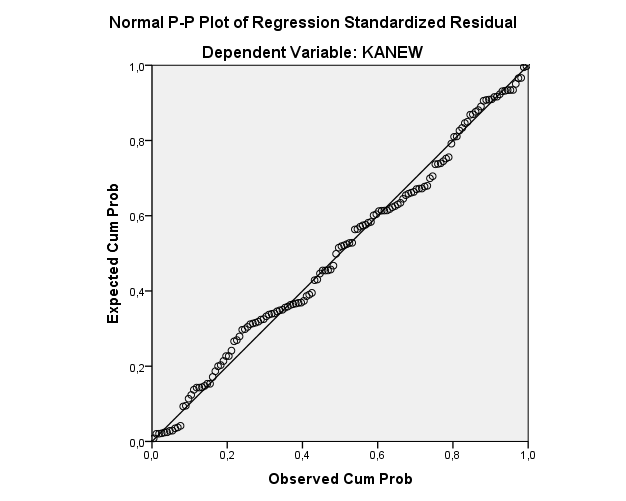 Gambar 4.1Hasil Uji Normal Probablity PlotDari gambar 4.1 di atas, hasil menunjukkan data menyebar pada sekitar garis diagonal dan mengikuti arah garis diagonal atau grafik histogramnya, menunjukkan pola berdistribusi normal, maka model regresi memenuhi asumsi normalitas.Hasil Uji MultikolenieritasUji multikolenieritas digunakan untuk menguji apakah terjadi korelasi antara variabel independen dalam model regresi. Suatu model regresi yang dinyatakan baik bila tidak terdapat korelasi antara variabel independen. Melihat adanya multikolenieritas dapat diimplementasikan melihat nilai Variance Inflation Factor (VIF) dan nilai tolerance. Model regresi yang terbebas multikolenieritas mempunyai nilai VIF < 10 dan nilai tolerance > 0,1 ataupun mendekati 1 (Ghozali, 2018:107).Tabel 4.4Hasil Uji Multikolenieritas   Sumber: Data yang diolah SPSS 22	Dari tabel di atas terlihat bahwa hasil uji multikolenieritas untuk variabel debt covenant (X1) menghasilkan nilai Tolerance sebesar 0,954 dan nilai VIF sebesar 1,048. Untuk variabel political cost (X2) menghasilkan nilai Tolerance sebesar 0,952 dan nilai VIF sebesar 1,051. Untuk variabel financial distress (X3) menghasilkan nilai Tolerance sebesar 0,969 dan nilai VIF sebesar 1,032. Untuk variabel risiko litigasi (X4) menghasilkan nilai Tolerance sebesar 0,950 dan nilai VIF sebesar 1,053.  Hasil uji multikolenieritas sebagaimana tampak pada tabel di atas seluruh variabel independen menghasilkan nilai Tolerance > 0,1 dan nilai VIF < 10. Sehingga dapat disimpulkan tidak ada multikolenieritas antar varibel dalam model regresi ini. Hasil Uji AutokolerasiUji autokorelasi digunakan untuk menguji apakah dalam model regresi linear terdapat korelasi atau hubungan yang terjadi antara kesalahan pengganggu pada periode t dengan kesalahan pengganggu periode t-1 (sebelumnya). Salah satu pengukuran untuk menentukan ada tidaknya masalah autokorelasi yakni dengan uji Durbin-Watson (DW) (Ghozali, 2018:111).Tabel 4.5Hasil Uji Autokorelasi         Sumber: Data yang diolah SPSS 22Berdasarkan tabel 4.5 di atas diperoleh nilai Durbin-Watson sebesar 2,107 sedangkan dari tabel durbin watson dengan signifikansi 0,05.Untuk jumlah data n = 140 dan k = 4, diperoleh nilai dl sebesar 1,6656 dan du sebesar 1,7830. Tidak terjadi autokorelasi jika (du < dw < 4 – du), maka dalam penelitian ini dapat dibuktikan bahwa nilai dw terletak diantara du dan 4 – du. Data dusebesar 1,7830sehingga 4 – du (4 – 1,7830 = 2,217) maka hasilnya 1,7830 < 2,107< 2,217. Berdasarkan pengujian tersebut, dapat disimpulkan bahwa model regresi pada penelitian ini tidak terjadi autokorelasi.Hasil Uji HeteroskedastisitasUji heteroskedastisitas bertujuan untuk mengetahui apakah apakah dalam model regresi terjadi ketidaksamaan varian residualdari pengamatan satu ke pengamatan yang lain. Model regresi yang baik yakni tidak terjadinya heteroskedastisitas. Pada model regresi, heteroskedastisitas ada atau tidak bisa terdeteksi dengan melihat titik-titik dari grafik scatterplot (Ghozali, 2018:137). Selain itu penelitian ini juga menggunakan uji glejser untuk mendeteksi adanya gejala heteroskedastisitas atau tidak dengan melihat nilai signifikansinya, nilai sig. harus lebih besar dari > 0,05.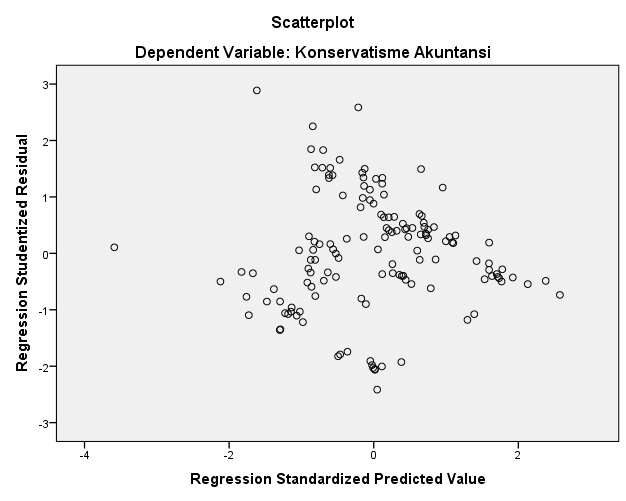 Gambar 4.2Hasil Uji HeteroskedastisitasDari gambar, scatterplot menunjukkan titik-titik tersebar di atas dan di bawah angka 0 pada sumbu Y. Oleh karena itu, dapat disimpulkan model regresi ini tidak mengalami gejala heteroskedastisitas.Tabel 4.6Hasil Uji HeteroskedastisitasSumber: Data yang diolah SPSS 22	Hasil uji heteroskedastisitas dengan metode glejser pada tabel di atas menunjukkan bahwa nilai signifikansi sebesar 0,458; 0,378; 0,529; 0,134 lebih besar dari > 0,05 maka tidak terjadi gejala heteroskedastisitas.Hasil Analisis Regresi Linier BergandaAnalisis regresi linier berganda merupakan analisis untuk memberikan penjelasan tentang hubungan dan seberapa besar pengaruhnya diantara variabel independen terhadap variabel dependen. Tabel 4.7Hasil Uji Analisis Regresi Linier BergandaSumber: Data yang diolah SPSS 22Berdasarkan tabel di atas, dihasilkan persamaan regresi linier berganda sebagai berikut:Y =20,350 – 0,712X1 – 0,084X2 – 0,008X3 – 0,003X4 + eBerdasarkan persamaan regresi linier berganda di atas,bisa diambil suatu analisis bahwa:Nilai konstanta (α) sebesar 20,350, artinya jika variabel debt covenant, political cost, financial distress, dan risiko litigasi bernilai konstan atau nol  maka konservatisme akuntansi sebesar 20,350.Koefisien regresi variabel  debt covenant sebesar -0,712 dengan arah koefisien negatif.  Artinya jika setiap penambahan variabeldebt covenant maka konservatisme akuntansi akan mengalami penurunan sebesar 0,712 satuan.Koefisien regresi variabel political costsebesar -0,084 dengan arah koefisien negatif. Artinya jika setiap penambahan variabel political costmaka konservatisme akuntansi akan mengalami penurunan sebesar 0,084 satuan.Koefisien regresi variabel financial distress sebesar -0,008 dengan arah koefisien negatif. Artinya jika setiap penambahan variabel financial distress maka konservatisme akuntansi akan mengalami penurunan sebesar 0,008 satuan.Koefisien regresi variabel risiko litigasi sebesar -0,003 dengan arah koefisien negatif. Artinya jika setiap penambahan variabel risiko litigasi maka konservatisme akuntansi akan mengalami penurunan sebesar 0,003 satuan.Uji HipotesisHasil Uji Kelayakan Model (Uji F)Uji F digunakan untuk mengevaluasi apakah model regresi yang diestimasi adalah model yang layak atau tidak. Arti dari layak dalam konteks ini adalah apakah model tersebut memadai untuk menjelaskan pengaruh variabel-variabel independen terhadap variabel dependen. Pengambilan keputusannya didasarkan ketika Fhitung > Ftabel dan nilai signifikansi < 0,05 maka hipotesis diterima.Tabel 4.8Hasil Uji Kelayakan Model (Uji F)Sumber: Data yang diolah SPSS 22Berdasarkan tabel 4.8 bahwa uji kelayakan model (uji F) diperoleh nilai Fhitung sebesar 23,991 > Ftabel yaitu 2,44 dengan nilai signifikansi sebesar 0,000 dengan kata lain nilai signifikansi lebih kecil dari atau 0,000 < 0,05.Maka dapat disimpulkan bahwa debt covenant, political cost, financial distress, dan risiko litigasi layak untuk mempengaruhi variabel konservatisme akuntansi.Hasil Uji Signifikansi Parameter Individual (Uji statistik t)Uji statistik t pada dasarnya dipergunakan untuk mengukur seberapa jauh pengaruh variabel independen secara individu dalam menggambarkan variabel dependen. Dasar yang digunakan dalam pengambilan keputusan yaitu apabila nilai thitung > ttabel atau profiitabilitas < signifikansi (sig. < 0,05) maka hipotesis diterima begitupun sebaliknya (Ghozali, 2018:98).Tabel 4.9Hasil Uji Signifikansi Parameter Individual (Uji statistik t)Sumber: Data yang diolah SPSS 22Berdasarkan uji signifikansi parameter individual (uji statistik t) yang ditunjukkan pada tabel menyatakan bahwa hasil uji statistik t yaitu sebagai berikut:Debt covenant menghasilkan nilai thitung -7,087 > ttabel1,977 sementara nilai signifikansi sebesar 0,000 < 0,05,maka hipotesis diterima. Jadi, dapat disimpulkan bahwa debt covenant berpengaruh negatif terhadap konservatisme akuntansi.Political cost menghasilkan nilai thitung -6,657 > ttabel1,977 sementara nilai signifikansi sebesar 0,000 < 0,05, maka hipotesis ditolak. Jadi, dapat disimpulkan bahwa political cost berpengaruh negatif terhadap konservatisme akuntansi.Financial distress menghasilkan nilai thitung -1,209 < ttabel1,977 sementara nilai signifikansi sebesar 0,229 > 0,05, maka hipotesis ditolak. Jadi, dapat disimpulkan bahwa financial distress tidak berpengaruh terhadap konservatisme akuntansi.Risiko litigasi menghasilkan nilai thitung -1,030 < ttabel1,977 sementara nilai signifikansi sebesar 0,305 > 0,05, maka hipotesis ditolak. Jadi, dapat disimpulkan bahwa risiko litigasi tidak berpengaruh terhadap konservatisme akuntansi.Hasil Uji Koefisien Determinasi (R2)Uji koefisien determinasi digunakan untuk mengetahui seberapa jauh kemampuan model dalam menjelaskan variasi dari variabel dependen. Dalam hal ini nilai koefisien determinasi yaitu antara 0 dan 1 (Ghozali, 2018:97).Tabel 4.10Hasil Uji Koefisien Determinasi         Sumber: Data yang diolah SPSS 22Hasil uji koefisien determinasi yang tampak pada tabel di atas dapat diketahui bahwa nilai Adjusted R Square adalah 0,729 atau 72,9%. Hasil koefisien determinasi menunjukkan bahwa 72,9% koservatisme akuntansi dipengaruhi oleh variabel debt covenant, political cost, financial distress, dan risiko litigasi. Sedangkan sisanya 27,1% dipengaruhi variabel lain yang tidak diteliti dalam penelitian ini. PembahasanPengaruh Debt Covenant Terhadap Konservatisme AkuntansiHipotesis pertama yang menyatakan diduga debt covenant bepengaruh negatif terhadap konservatisme akuntansi pada perusahaan pertambangan yang terdaftar di BEI tahun 2016-2022. Berdasarkan hasil penelitian diperoleh nilai koefisien regresi sebesar -0,712 dengan arah negatif dan nilai thitung = -7,087 serta ttabel = 1,977yang menunjukkan bahwa nilai thitung -7,087 > ttabel 1,977 dan nilai signifikansi sebesar 0,000 (0,000 < 0,05). Yang berarti variabel debt covenant berpengaruh negatif terhadap konservatisme akuntansi menunjukkan bahwa hipotesis diterima.Risdiyani & Kusmuriyanto (2015) pengaplikasian debt covenant dalam pengolahan laporan keuangan ditujukan untuk melindungi kreditur dari aktivitas-aktivitas manajer terhadap kepentingan kreditur. Hasil penelitian menunjukkan bahwa debt covenant berpengaruh negatif terhadap konservatisme akuntansi disebabkan karena keputusan perusahaan dalam menggunakan konservatisme akuntansi dilihat dari kondisi hutang perusahaan. Hal ini menunjukkan apabila kondisi hutang perusahaan tinggi maka kemungkinan tingkat konservatisme perusahaan menurun karena manajer akan menggunakan manajemen laba untuk menunjukkan kemampuannya dalam membayar hutang kepada kreditur, sebaliknya apabila kondisi hutang perusahaan rendah maka akan menaikkan tingkat konservatisme akuntansi (Sari, 2023). Perusahaan dengan tingkat hutang yang semakin tinggi akan menggunakan pilihan kebijakan akuntansi untuk memperbaiki rasio keuangan dan mengurangi kemungkinan pemutusan perjanjian hutang, maka yang terjadi adalah perusahaan menyajikan laporan keuangan yang cenderung tidak konservatif (Martika et al., 2021). Hal ini sejalan dengan penelitian yang dilakukan oleh Nuraeni & Annafi (2019) yang menyatakan bahwa debt covenant berpengaruh negatif signifikan terhadap konservatisme akuntansi. Debt covenant yang diproksikan dengan leverage menunjukkan bahwa semakin besar rasio leverage, maka semakin tinggi juga perusahaan menggunakan prosedur pengalihan laba (oportunistik) yang dilaporkan dari periode mendatang ke periode saat ini sehingga berbanding terbalik dengan tingkat konservatisme akuntansi. Debt covenant hypothesis dalam teori akuntansi positifmenyatakan bahwa semakin tinggi hutang atau pinjaman yang didapatkan perusahaan, maka penyajian laporan keuangan akan menjadi tidak konservatif. Hal ini disebabkan perusahaan ingin menunjukkan kinerjabaik kepada pihak eksternal, agar pihak eksternal percayabahwa keamanan dananya terjamin (Watts dan Zimmerman, 1990). Serta banyaknya pembatasan pada perjanjian hutang yang memberikan persyaratan peminjam selama masa kontrak hutang, jikalau peluang pelanggaran dari persyaratan hutang semakin besar, maka akan dikenakan pinalti sehingga perusahaan diharuskan dapat mempertahankan rasio yang telah disyaratkan dengan menerapkan akuntansi yang kurang konservatif (Sinambela & Almilia, 2018).Hasil penelitian debt covenant berpengaruh negatif terhadap konservatisme akuntansi didukung oleh penelitian Riyadi (2022), Sinambela & Almilia (2018), Arsanto (2017), Zuhriyah (2016),  dan Ud Din et al. (2017) bahwa semakin besarnyatingkat hutang maka menimbulkan perilaku manajemen yang lebih memilih untuk menerapkan prinsip pelaporan akuntansi yang kurang konservatif. Lain halnya, perusahaan yang menerapkan prinsip konservatisme akuntansi maka akanmempunyai biaya hutang yang lebih sedikit dikarenakan perolehan suku bunga yang lebih kecil dari kreditur dan juga sebagai biaya agensi untuk penyelesaian ketidakpastian pada pengaturan principal-agent. konservatisme akuntansi bisajuga digunakan untuk meminimalkan konflik diantara bondholders-shareholders mengenai kebijakan dividen dengan melakukan pembatasan pembagian dividen dari perolehan laba. Pengaruh Political Cost Terhadap Konservatisme AkuntansiHipotesis kedua yang menyatakan diduga political costberpengaruh positif terhadap konservatisme akuntansi pada perusahaan pertambangan yang terdaftar di BEI tahun 2016-2022. Berdasarkan hasil penelitian diperoleh nilai koefisien regresi sebesar -0,084 dengan arah negatif dan nilai thitung = -6,657 serta ttabel = 1,977 yang menunjukkan bahwa nilai thitung -6,657 > ttabel 1,977 dan nilai signifikansi sebesar 0,000 (0,000 < 0,05). Yang berarti variabel political cost berpengaruh positif terhadap konservatisme akuntansi menunjukkan bahwa hipotesis ditolak.Iskandar & Sparta (2019) dalam mengukurpolitical cost penelitian ini menggunakan pengukuran size (ukuran perusahaan) yang menggambarkan besar kecilnya suatu perusahaan. Di dalam teori agensi (agency theory) mengasumsikan bahwa setiap individu bertindak untuk kepentingan mereka sendiri sehingga masalah keagenan yang mungkin terjadi yaitu adanya asimetri informasi (Rahayu, 2017). Dari hasil penelitian menunjukkan adanya pengaruh negatif antara political cost dan konservatisme akuntansi dimana apabila semakin besar ukuran perusahaan maka perusahaan semakin tidak konsevatif, sebab dalam perusahaan yang berukuran besar asimetri informasi relatif lebih kecil karena perusahaan berukuran besar mengungkapkan lebih banyak informasi kepada publik, dimana hal tersebut dapat mengurangi permintaan atas akuntansi yang konservatif. Semakin besar ukuran perusahaan, maka semakin rendah tingkat konservatisme akuntansinya, hal ini disebabkan perusahaan besar memiliki aktivitas operasional yang lebih kompleks dibandingkan perusahaan kecil sehingga manajemen menggunakan akuntansi yang lebih agresif (kurang konservatif) untuk menunjukkan laba perusahaan yang tinggi (Reskino & Vemiliyarni, 2016).Hal ini sejalan dengan penelitian yang telah dilakukan Iskandar & Sparta (2019), Nursani et al. (2019) serta Widayanti (2018) yang mengemukakan bahwa political cost berpengaruh ke arah negatif terhadap konservatisme akuntansi. Bahwa perusahaan kecil cenderung mendapat dampak yang lebih besar karena disebabkan adanya biaya politis. Oleh karena itu, perusahaan dengan ukuran perusahaan yang kecil lebih cenderung konservatif dibandingkan perusahaan besar.Hasil penelitian ini menolak penelitian yang dilakukan oleh Savitri & Priantinah (2019) dan Savitri (2016:90) yang menyatakan bahwa didalam penelitian tersebut yang membuktikan bahwa political cost berpengaruh positif terhadap konservatisme akuntasi.Pengaruh Financial Distress Terhadap Konservatisme AkuntansiHipotesis ketiga yang menyatakan diduga financial distress berpengaruh negatif terhadap konservatisme akuntansi pada perusahaan pertambangan yang terdaftar di BEI tahun 2016-2022. Berdasarkan hasil penelitian diperoleh nilai koefisien regresi sebesar -0,008 dengan arah negatif dan nilai thitung = -1,209 serta ttabel = 1,977 yang menunjukkan bahwa nilai thitung -1,209 < ttabel 1,977 dan nilai signifikansi sebesar 0,229 (0,229 > 0,05). Yang berarti variabel financial distress berpengaruh negatif terhadap konservatisme akuntansi menunjukkan bahwa hipotesis ditolak.Akyuwen et al. (2022) banyak peneliti yang mengemukakan bahwa financial distress terjadi manakala perusahaan gagal atau tidak mampu memenuhi kewajiban-kewajibannya kepada kreditur, karena mengalami keterbatasan dana. Hasil penelitian financial distress tidak berpengaruh terhadap konservatisme akuntansi, hal tersebut terjadi karena pihak manajemen menginginkan pengembangan modal perusahaan yang lebih maju dan berdaya saing kuat melalui manipulasi pelaporan keuangan yang lebih optimistis / oportunistik agar menarik perhatian calon investor baru sehingga mau berinvestasi karena terlihatnya laporan keuangan yang berlaba tinggi, hal tersebut juga sesuai dengan pernyataan Ud Din et al. (2017) yang menyatakan bahwa perusahaan yang sedang menghadapi financial distress akan cenderung tidak mengaplikasikan konservatisme akuntansi pada pelaporan keuangan. Dan juga prinsip konservatisme menjadi bias ketika diterapkan pada perusahaan yang sedang tumbuh atau sedang meningkatkan kinerjanya, perusahaan yang sedang tumbuh atau mengejar laba yang tinggi biasanya menggunakan akuntansi yang agresif atau tidak konservatif (Abdurrahman & Ermawati, 2019).Hasil ini penelitian ini juga sejalan dengan penelitian Hsu et al. (2017), Elaisza (2018) dan Haryadi et al. (2020) bahwa Financial distress menyebabkan perusahaan memerlukan pendanaan yang lebih dalam pembelanjaaan atau pengeluaran aktivitas operasional serta pembayaran kewajiban. Apabila perusahaan mengahadapi krisis keuangan dan masih menerapkan akuntansi konservatif, maka penyajian laporan keuangan menjadi pesimissehingga menyampaikan sinyal negatif untuk pihak eksternal terutama pihak kreditur sehingga pihak kreditur tidak akan meminjamkan dananya untuk kelangsungan hidup perusahaan.Hasil penelitian ini menolak penelitian yang dilakukan oleh Ramadhoni (2014) dan Riyadi (2022), yang menyatakan bahwa di dalam penelitian tersebut yang membuktikan bahwa financial distress berpengaruh negatif terhadap konservatisme akuntasi.Pengaruh Risiko Litigasi Terhadap Konservatisme AkuntansiHipotesis keempat yang menyatakan diduga risiko litigasi berpengaruh positif terhadap konservatisme akuntansi pada perusahaan pertambangan yang terdaftar di BEI tahun 2016-2022. Berdasarkan hasil penelitian diperoleh nilai koefisien regresi sebesar -0,003 dengan arah negatif dan nilai thitung = -1,030 serta ttabel = 1,977 yang menunjukkan bahwa nilai thitung -1,030 < ttabel1,977 dan nilai signifikansi sebesar 0,305 (0,305 > 0,05). Yang berarti variabel risiko litigasi berpengaruh positif terhadap konservatisme akuntansi menunjukkan bahwa hipotesis ditolak.Agustina et al. (2015) risiko litigasi yaitu risiko yang terjadi karena adanya kemungkinan tuntutan hukum di masa yang akan datang. Berdasarkan hasil penelitian ini, perusahaan tidak terlalu mempedulikan adanya kemungkinan litigasi yang dialami perusahaan selama periode 2016-2022 yang menandakan bahwa hukum di Indonesia tidak mengancam kelangsungan hidup dari perusahaan, sehingga semakin tinggi risiko litigasi tidak akan mempengaruhi konservatisme akuntansi. Hal ini sejalan dengan penelitian Pratama et al. (2016) bahwa risiko litigasi tidak berpengaruh terhadap konservatisme akuntansi, dikarenakan selain litigasi muncul karena risiko tuntutan hukum, litigasi juga muncul dari aktivitas melebih-lebihkan aset. Sehingga aset yang semakin menurun mendorong perusahaan untuk lebih berhati-hati dikarenakan penurunan aset yang terus-menerus juga mengakibatkan penurunan nilai perusahaan dimata investor, apabila aset yang terus-menerus mengalami penurunan maka akan menyebabkan perusahaan semakin tidak konservatif dalam melaporakan keuangannya. Risiko litigasi tidak berpengaruh terhadap konservatisme akuntansi juga disebabkan oleh faktor penyajian laporan keuangan yang tidak lengkap (Nasir et al., 2014).Tidak berpengaruhnya konservatisme akuntansi didukung oleh penelitian Lucky (2019), Dewi  et al. (2014), dan Suryandari & Priyanto (2012) bahwa risiko litigasi tidak memliki pengaruh atas penerapan konservatisme akuntansi. karena kemungkinan disebabkan oleh masih melemahnya penegakan hukum di Indonesia, yang berakibat pada lemahnya antisipasi manajer terhadap risiko litigasi. Nilai risiko litigasi yang rendah tidak menjamin perusahaan akan aman dari ancaman litigasi. Ketika perusahaan mengalami litigasi dari salah satu pihak investor atau kreditor tidak menjamin pula investor atau kreditor lainnya ikut menuntut perusahaan tersebut, selama kepentingan investor atau kreditor lainnya terpenuhi dan disanggupi oleh perusahaan maka perusahaan tersebut tidak akan mengalami tuntutan oleh investor dan kreditor walaupun laporan keuangan yang disajikan perusahaan tidak menunjukkan konservatisme.Hasil penelitian ini menolak penelitian yang dilakukan olehYusnaini et al. (2019) dan Amalina et al. (2017) yang menyatakan bahwa di dalam penelitian tersebut yang membuktikan bahwa risiko litigasi berpengaruh positif terhadap konservatisme akuntasi.BAB VKESIMPULAN DAN SARANKesimpulanBerdasarkan analisis penelitian “Pengaruh Debt Covenant,Political Cost, Financial Distress, Dan Risiko Litigasi Terhadap Konservatisme Akuntansi (Studi Empiris Pada Perusahaan Pertambangan Yang Terdaftar Di Bursa Efek Indonesia Periode 2016-2022)” dan hasil pembahasan yang telah dilakukan, maka dapat ditarik kesimpulan yaitu:Debt covenant berpengaruh negatif terhadap konservatisme akuntansi.Political cost berpengaruh negatif terhadap konservatisme akuntansi.Financial distress tidak berpengaruh terhadap konservatisme akuntansi. Risiko litigasi tidak berpengaruh terhadap konservatisme akuntansi.Hasil koefisien determinasi menunjukkan bahwa 72,9% konservatisme akuntansi dipengaruhi oleh variabel debt covenant, political cost, financial distress, dan risiko litigasi. Sedangkan sisanya 27,1% dipengaruhi variabel lain yang tidak diteliti dalam penelitian ini. SaranBeberapa saran dari penulis yang bisa diberikan selaras dari hasil penelitian yaitu:Selaras dengan hasil penelitian, debt covenantperusahaan berpengaruh negatif pada tingkat konservatisme akuntansi. Oleh karena itu, perusahaan sebaiknya disarankan meminimalisir kontrak hutang dikarenakan dapat meningkatkan penerapan konservatisme akuntansi yang meminimalisir asimetri informasi dan memperkuat transparansi laporan keuangan. political cost menunjukkan pengaruh negatif terhadap konservatisme akuntansi. Bagi investor, investor diharapkan untuk lebih memperhatikan dan memilih perusahaan dengan biaya politik kecil dikarenakan perusahaan tersebut diindikasikan menghasilkan laporan keuangan yang cenderung menerapkan praktik konservatismePada penelitian ini bahwa financial distress tidak berpengaruh terhadap konservatisme akuntansi, peneliti selanjutnya disarankan agar nilai financial distress lebih dari 2,99 agar dapat mempengaruhi konservatisme akuntansi. Penelitian ini menggunakan model analisis Z-Score Altman pada perhitugan variabel financial distress sehingga bisa jadi tidak terdapat kecocokan dalam metode perhitungan dengan model. Saran untuk penelitian selanjutnya adalah untuk melakukan penelitian menggunakan metode pengukuran lain seperti model springate atau model Zmijewski.Risiko litigasi menggunakan pengukuran DER (Debt to Equity Ratio) menunjukkan tidak adanya pengaruh terhadap konservatisme akuntansi, sehingga peneliti selanjutnya disarankan menggunakan pengukuran lain yang dapat mempengaruhi konservatisme akuntansi seperti model regers dan stocken , asset growthdan sebaiknya penegakan hukum di Indonesia lebih ditingkatkan lagi agar antisipasi manajer perusahaan terhadap risiko litigasi juga semakin meningkat. Penelitian ini menghasilkan koefisien determinasi sebesar 72,9% konservatisme akuntansi dipengaruhi oleh variabel debt covenant, political cost, financial distress, dan risiko litigasi. Sedangkan sisanya 27,1% dipengaruhi variabel lain yang tidak diteliti dalam penelitian ini.  Penelitian selanjutnya diharapkan untuk menambah atau mengganti dengan variabel bebas lainnya yang lebih tepat yang diduga berpengaruh terhadap konservatisme akuntansi seperti growth opportunities, profitabilitas, kepemilikan manajerial dan lainnya. Penelitian selanjutnya diharapkan menggunakan sampel lain yaitu selain sektor pertambangan agar jangkauan penelitian tidak hanya berfokus pada sektor yang diteliti pada penelitian ini.Descriptive StatisticsDescriptive StatisticsDescriptive StatisticsDescriptive StatisticsDescriptive StatisticsDescriptive StatisticsNMinimumMaximumMeanStd. DeviationDebt Covenant1401,012,421,5600,27325Political Cost14012,7027,7820,16633,18357Financial Distress1401,0471,323,21546,29688Risiko Litigasi1401,01162,195,043114,32540Konservatisme Akuntansi14016,0018,9317,4975,87445Valid N (listwise)140One-Sample Kolmogorov-Smirnov TestOne-Sample Kolmogorov-Smirnov TestOne-Sample Kolmogorov-Smirnov TestUnstandardized ResidualNN336Normal Parametersa,bMean,0000000Normal Parametersa,bStd. Deviation1,08746062Most Extreme DifferencesAbsolute,337Most Extreme DifferencesPositive,337Most Extreme DifferencesNegative-,282Test StatisticTest Statistic,337Asymp. Sig. (2-tailed)Asymp. Sig. (2-tailed),000cOne-Sample Kolmogorov-Smirnov TestOne-Sample Kolmogorov-Smirnov TestOne-Sample Kolmogorov-Smirnov TestUnstandardized ResidualNN140Normal Parametersa,bMean,0000000Normal Parametersa,bStd. Deviation,45966503Most Extreme DifferencesAbsolute,058Most Extreme DifferencesPositive,054Most Extreme DifferencesNegative-,058Test StatisticTest Statistic,058Asymp. Sig. (2-tailed)Asymp. Sig. (2-tailed),200c,dCoefficientsaCoefficientsaCoefficientsaCoefficientsaModelModelCollinearity StatisticsCollinearity StatisticsModelModelToleranceVIF1Debt Covenant,9541,0481Political Cost,9521,0511Financial Distress,9691,0321Risiko Litigasi,9501,053Model SummarybModel SummarybModel SummarybModel SummarybModel SummarybModel SummarybModelModelRR SquareAdjusted R SquareStd. Error of the EstimateDurbin-WatsonDurbin-Watson11,709a,603,729,018592,1072,107CoefficientsaCoefficientsaCoefficientsaCoefficientsaCoefficientsaCoefficientsaCoefficientsaModelModelUnstandardized CoefficientsUnstandardized CoefficientsStandardized CoefficientsTSig.ModelModelBStd. ErrorBetaTSig.1(Constant),906,2343,879,0001Debt Covenant,095,128,064,744,4581Political Cost-,010,011-,076-,885,3781Financial Distress-,004,006-,054-,631,5291Risiko Litigasi-,004,002-,130-1,508,134CoefficientsaCoefficientsaCoefficientsaCoefficientsaCoefficientsaCoefficientsaCoefficientsaModelModelUnstandardized CoefficientsUnstandardized CoefficientsStandardized CoefficientsTSig.ModelModelBStd. ErrorBetaTSig.1(Constant)20,350,31464,872,0001Debt Covenant-,712,100-,477-7,087,0001Political Cost-,084,013-,449-6,657,0001Financial Distress-,008,006-,081-1,209,2291Risiko Litigasi-,003,003-,070-1,030,305ANOVAaANOVAaANOVAaANOVAaANOVAaANOVAaANOVAaModelModelSum of SquaresDfMean SquareFSig.1Regression20,87745,21923,991,000b1Residual29,370135,2181Total50,247139CoefficientsaCoefficientsaCoefficientsaCoefficientsaCoefficientsaCoefficientsaCoefficientsaModelModelUnstandardized CoefficientsUnstandardized CoefficientsStandardized CoefficientsTSig.ModelModelBStd. ErrorBetaTSig.1(Constant)20,350,31464,872,0001Debt Covenant-,712,100-,477-7,087,0001Political Cost-,084,013-,449-6,657,0001Financial Distress-,008,006-,081-1,209,2291Risiko Litigasi-,003,003-,070-1,030,305Model SummarybModel SummarybModel SummarybModel SummarybModel SummarybModel SummarybModelModelRR SquareAdjusted R SquareStd. Error of the EstimateDurbin-WatsonDurbin-Watson11,709a,603,729,018592,1072,107